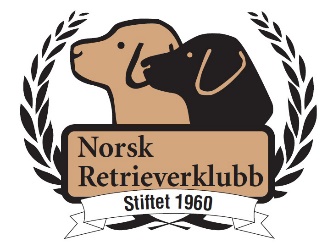 Norsk Retrieverklubb Avd. …………………………………...........................TAUSHETSERKLÆRINGUndertegnede....................................................................født...........................,adresse..................................................................................................................,forplikter meg som medlem av Norsk Retrieverklubb avd………………….til å iaktta taushet om alt jeg får kjennskap til som styremedlem/komitemedlem, med mindre annet fremgår av retningslinjer for styret/komiteen.Bare Avdelingens styre kan frita meg for taushetsplikten, som også gjelder etter at vervet som styre/komitemedlem er opphørt.				.......................den......../.......				.....................................................						Sign.